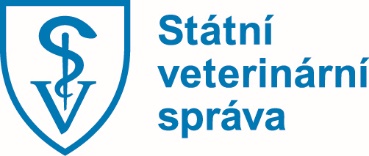 Žádost o povolení
usmrcení zvířat použitím střelné zbraně  porážky velké farmové zvěře v hospodářství 
  domácí porážky jelenovitých ve farmovém chovu(podle § 21 odst. 8 zákona č. 166/1999 Sb., zákona o veterinární péči a 
o změně některých souvisejících zákonů (veterinární zákon))ŽadatelJméno a příjmení / název nebo obchodní firmaMísto podnikání / sídlo žadatele Údaje o místě provozování chovu farmové zvěře Jméno a příjmení / název nebo obchodní firma Adresa, pokud se neshoduje místem podnikání / sídlem žadateleVeterinární schvalovací číslo (pokud bylo přiděleno) nebo registrační číslo 
(např. z ústřední evidence)Druh farmové zvěře  jelení	  mufloní  srnčí	  prasata divoká  dančí	  ostatní zvěřUsmrcení střelnou zbraní provede/provedou* Identifikace:A - uvedený je držitel zbrojní licenceB - uvedený je sám chovatel osobně nebo osoba, která je k němu v pracovním nebo obdobném poměru a je držitelem zbrojního průkazu skupiny CDůvod usmrcení zvířete střelnou zbraníProhlášeníSouhlasím s využitím poskytnutých informací v rámci informačního systému Státní veterinární správy (vyhláška č. 329/2003 Sb., o informačním systému Státní veterinární správy).	.....................................................	razítko a podpis žadatelePřílohy:kopie zbrojní licence/licencí nebo zbrojního průkazu střelce/střelců;situační nákres farmy nebo hospodářství s vyznačením místa a prostředků k zajištění bezpečnosti při střelbě, s posudkem znalce v oboru balistiky (je-li míst více, každé očíslovat, nebo jinak pojmenovat).Upozornění: žádost se podává u krajské veterinární správy příslušné dle adresy provozování chovu farmové zvěře.Při podání žádosti je žadatel povinen uhradit stanovený správní poplatek (200 Kč) ve smyslu zákona č. 634/2004 Sb., o správních poplatcích. Správní poplatek je možné uhradit platbou v hotovosti, bezhotovostně převodem nebo kolkem.Ulice:Č. p. / orientační:Obec:PSČ:IČ:Telefon:E-mail:Kontaktní osoba:Ulice:Č. p. / orientační:Obec:PSČ:CZJméno a příjmeníIndentifikace * (A/B)V Dne